8 класс.Тема: Л. Н. Толстой «После бала». (урок- путешествие)Цель: дать краткую биографическую справку, воссоздать колорит эпохи, познакомить с содержанием рассказа, обогатить словарный запас слов учащихся, воспитать чувство сострадания к униженным и обиженным.Оборудование: портрет писателя, иллюстрация к рассказу, схема путешествия, словари, тетради. Эпиграф: «Толстой – это целый мир» (М. Горький)Ход урока.    Выступление слов учителя.«Не зная Толстого, нельзя считать себя знающим свою страну, нельзя считать себя культурным человеком» - пророчески восклицал Горький. Действительно, ребята, этот человек сделал поистине огромное дело: дал итог пережитого за целый век, и дал его с изумительной правдивостью, силой и красотой. Кто же он? Что мы знаем о нем? Каков он из себя?Чтобы ответить на сумму этих вопросов, мы с вами совершим заочное путешествие в его удивительную страну биографии. Путешествие проведем по плану: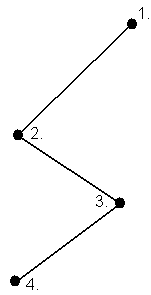 Детство Л.Н.Толстого (Степанов А.)Л.Н.Толстой и его Яснополянская школа (Шарифуллин Р.)Боль и скорбь  за народную жизнь (Авхалова Д.)Последние годы писателя и его бессмертие (Магсутова Г.)     Гидами нашего путешествия будут мои консультанты. Итак, познакомимся с детством писателя. (выступление консультантов). Лев Николаевич Толстой родился в сентябре 1828 года в Ясной Поляне. Родители его происходили из старинных дворянских радов и были образованные, добрые и благочестивые. Матери своей Толстой не помнил: она умерла, когда ему было полтора года. Отец его, Николай Ильич Толстой, был подполковником в отставке. Воспитание, полученное Толстым в детстве, было типичным для богатых дворянских семей. Обязательными спутниками этого воспитания были иностранцы – гувернеры. Но в обстановке, в которой рос и воспитывался Толстой, была одна сторона, оказавшая могучее влияние на формирование сознания и настроения будущего писателя – это близость его к природе и к простому народу. Вот на этой картине изображен дом в Ясной Поляне, где родился Толстой, а здесь мы видим силуэт матери его и портрет отца. Нужно сказать, что Ясные Поляны – это заповедное место.               II. Сообщение учащихся – консультантов..Н.Толстой и его Яснополянская школа (Степанов А.)3. Боль и скорбь за народную жизнь (Авхалова Д.)     Всю свою долгую жизнь Лев Николаевич Толстой, посвятил отыскиванию волшебной «зеленой палочки», которая откроет людям секрет всеобщего счастья. Занимаясь педагогикой, Толстой все более и более сближался с крестьянством. Все его помыслы о том, как спасти народ от обнищания, от гибели физической и нравственной. Бедственное положение народа Толстой воспринимает как свое личное несчастье. Чтобы как-то помочь им, он организует помощь голодающим крестьянам, посещает суды и тюрьмы, вступаясь за невинно осужденных. Толстой хочет образования для народа, чтобы спасти тонущих Пушкиных и Лермонтовых, которые кишат в каждой школе.     На картине Савельева мы видим Льва Николаевича Толстого. Он составляет списки нуждающихся перед открытием столовой в селе Бегичеве. А на второй картине Толстой находится в центре народа. Они собрались у народной библиотеки, которую открыл Л.Н.Толстой.     Репин на картине «Пахарь» запечатлел Льва Николаевича Толстого на пашне. Это говорит о том, что Толстой жил народной жизнью и хотел опроститься.4. Последние годы писателя и его бессмертие (Магсутова Г.)     9 ноября 1910 года в одну из темных сырых осенних ночей, 82-летний Толстой при сопровождений своего друга и врача Д.П.Маковицкого тайно и навсегда уехал из Ясной Поляны. Это был последний акт  той многолетней жизненной драмы, которая разыгрывалась в душе великого писателя.     Здоровье 82-летнего писателя Толстого не выдержало путешествия. В пути, в поезде он простудился и, не доезжая до станции Астапово Рязано-Уральской железной дороги, заболел воспалением легких. Начальник станции Астапово  И.И.Озомен предоставил больному свою квартиру.     Весть об уходе великого писателя из Ясной Поляны и о его болезни быстро облетела газеты всего мира. Маленькая, неизвестная станция неожиданно приковало к себе внимание миллионов людей, с волнением ждавших теперь сообщений газет о ходе болезни Толстого. И когда газеты с траурными каймами оповестили, что 19 ноября 1910 года Л.Н.Толстой скончался, смерть его потрясла культурный мир и переживалась, как огромная тяжелая утрата человечества.     Похоронили Толстого, по его желанию, в Ясной Поляне, на том месте у обрыва, где в детстве он с братьями искал волшебную «зеленую палочку»- секрет всеобщего счастья.     Все человечество на всех языках читает Толстого. Читает все больше и больше. У нас в стране вышло 90-томное полное собрание сочинений и писем Толстого.     По тиражам изданий Толстой неизменно, из года в год, стоит на одном из первых мест в мире.  III. Изучение новой темы.     Учитель: Итак, ребята, мы с вами бегло перелистали страницы жизни писателя, великого мыслителя и замечательного художника слова. Сегодня познакомимся с одним из лучших его рассказов «После бала», где острие его таланта направлено против социальной несправедливости, против николаевской эпохи. Этот рассказ он написал в 1903 году. Первоначально этот рассказ был назван «Дочь и отец». Но по каким-то идейным замыслам Толстой видоизменил название рассказа и назвал «После бала».     В рассказе писатель критикует жестокость и беззаконие, царящие в царской армии. Армия для солдата- это сущая каторга. Над ним издеваются, оскорбляют его, избивают его до полусмерти, безнаказанно даже убивают. И это армейская каторга длилась в течение 25 лет. Уходили молодыми, здоровыми, а возвращались стариками, искалеченными и больными. Многие не выдерживали этого ада и убегали из армии, но их ловили, возвращали и зверски наказывали.В частности, эту тему жизни раскрывает, художник Кустодиев своей картиной «Сквозь строй».Идейное содержание этой картины раскрыть поможет мне наш консультант.     Ученик раскрывает содержание картины художника Кустодиева «Сквозь Строй»Словарная работа.Грациозный- статный, стройный, изящный в движениях.Величественный- боек.Восторг- восхищение.Умилить- растрогать.Самоуверенный- высоко себя оценивающий.Помилосердуйте- пожалейте..     Учитель: в основе рассказа лежит подлинный случай. В молодости брат Л.Н.Толстого – Сергей Николаевич Толстой – полюбил дочь полковника Варвару Андреевну Корейш. Сильно был влюблен в нее. Однажды он был приглашен на бал, весь вечер танцевал с ней мазурку. Он был счастлив, готов был любить весь мир. Но на другой день Сергей Николаевич был свидетелем страшной картины. Отец Варвары Андреевны распоряжался наказанием бежавшего из казармы солдата. Любовь Сергей Николаевича после этого случая стала угасать. В начале рассказа Иван Васильевич перед читателями ставит проблемный вопрос: «Все дело в случае …». Согласен ли с этим утверждением Лев Николаевич Толстой? Чтобы ответить этот вопрос, обратимся к содержанию рассказа.  IV. Групповая работа.Вы получаете по группам опережающие задания: Самостоятельно прочитать рассказ по частям, каждая группа должна выделить своих докладчиков для выступления, подготовить ответы на вопросы товарищей.Словарь: экзекуция- тэн  жэзасы,  среда- тирэлек,  шпицрутены- нечкэ озын чыбык.Взаимопроверка.  V. Итог.     Учитель: Ребята, теперь постараемся ответить на вопрос:Согласен ли Л. Н. Толстой с утверждением Ивана  Васильевича, что « всё дело в случае»?     Ученик: Нет, не согласен. Любовь Ивана Васильевича - это только фон, где разыгрывается личная  трагедия. Охлаждение Ивана Васильевича имеет более глубокие корни: Варенька принадлежала к тому миру, в нравственных устоях которого Иван Васильевич усомнился после виденного и пережитого.   VI.На дом: 1. Прочитать целиком содержание рассказа.                      2.Составить план: I группе- I части, II группе- II части.                      3.Ответить на вопросы.1. Какова роль Вареньки в рассказе?2.Почему Иван Васильевич разлюбил её после того, как увидел полковника в сцене экзекуции?4.Подготовить сообщение на тему: «Полковник на балу и после бала».I группа - бал (задают  учащимся II группы)   II группа – после бала (задают  учащимся I группы)1. Пересказ содержания I части.                     (кратко)2. Беседа по содержанию I части.                 а) Какие краски использует Иван Васильевич, чтобы описать бал? (светлые, радостные, сияющие огни бала) - прочитать.         б) Что говорит Иван Васильевич о любимой девушке? (описание ее внешности) – прочитать.   1.Пересказ содержания II части (кратко)2. Беседа по содержанию II части.а) Какие краски использует автор, чтобы описать события после бал? (мрачные, темные)б) Прочитайте страшную картину истязания солдата.                                     в) Каким изображен полковник после бала? (грубый, бессердечный, жестокий) (эти вопросы задают учащимся I группы)